РЕЗОЛЮЦИЯО СОЗДАНИИ ФЕДЕРАЛЬНОГО ПРОЕКТА «БОРЬБА С САХАРНЫМ ДИАБЕТОМ И СНИЖЕНИЕ РИСКА СЕРДЕЧНО-СОСУДИСТОЙ ЗАБОЛЕВАЕМОСТИ И СМЕРТНОСТИ»За последние 18 лет число пациентов с сахарным диабетом в России увеличилось более чем в два раза, на 2,5 млн. человек и насчитывает более 4,5 млн. человек. При сохранении текущих трендов урбанизации и прироста населения численность людей с диабетом в мире в 2025, 2030 и 2045 годах будет составлять 438, 578 и 700 млн. соответственно. В 2019 году диагноз «сахарный диабет» впервые поставили 410,5 тыс. россиянам, а в 2010 году — 323,9 тыс. Уровень заболеваемости — число впервые выявленных случаев на 100 тыс. населения — вырос на 22,5%: в 2010 году он составлял 228,3 новых случаев, а в 2019 году — 279,7. При всей актуальности за последние годы проблемы сахарного диабета утратили единое управление решениями на федеральном уровне. Поэтому процессы стандартизации, применения клинических рекомендаций, интеграции новых технологий и лекарств, вопросы подбора терапии, включая осуществление выбора между оригинальными препаратами и биосимилярами, проведения школ для диабетиков идут очень медленно и вызывают много нареканий и со стороны врачей, и со стороны пациентов. В этой связи конгресс поддерживает инициативу «Лиги пациентов» и НМИЦ эндокринологии по созданию Федерального проекта «Борьба с сахарным диабетом и снижение риска сердечно-сосудистой заболеваемости и смертности». Проект должен предусматривать единообразное внедрение стандартов и клинических рекомендаций на территории России, погружение в ОМС школ для пациентов, решение проблем с осложнениями сахарного диабета. Например, главной причиной смерти пациентов с сахарным диабетом 2 типа являются сердечно-сосудистые осложнения, а основные потери приходятся на людей в возрасте от 30 до 69 лет. Лекарства для лечения такого осложнения не включены в перечень ЖВНЛП. Между тем, они могут давать снижение смертности на 38%, и позволило бы сохранить до 50 тысяч жизней ежегодно, но механизм реализации этого права на жизнь отсутствует.В тоже время создание Правительством РФ Центра планирования и организации лекарственного обеспечения населения Минздрава РФ позволяет ставить вопрос о выявлении потребностей больных с сахарным диабетом и определении механизма их удовлетворения, то есть о планировании, что позволило бы выработать единый план по борьбе с сахарным диабетом.В связи со сказанным Конгресс просит Минздрав РФ поддержать создание на базе НМИЦ эндокринолгии Рабочей группы по разработке Федерального проекта «Борьба с сахарным диабетом и снижение риска сердечно-сосудистой заболеваемости и смертности».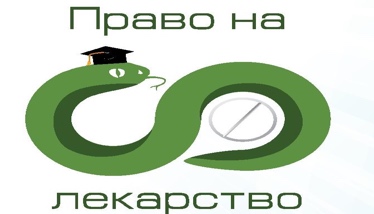 